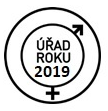 OZNÁMENÍ O VYHLÁŠENÍ SOUTĚŽE „ÚŘAD NA CESTĚ K ROVNOSTI“ 2019Jste úřad veřejné správy, který se může pochlubit svými úspěchy v prosazování rovnosti žen a mužů? Nebo jste úřad, který zná řešení, jak této rovnosti dosáhnout?Ministerstvo vnitra a Institut pro veřejnou správu Praha společně s Úřadem vlády ČR pro Vás na podzim vyhlásí soutěž Úřad na cestě k rovnosti, kde budete moci své zkušenosti i plány v této oblasti uplatnit. Podmínky účasti v soutěži najdete na stránkách Institutu pro veřejnou správu, Ministerstva vnitra a v časopisu Veřejná správa v září 2019.Výsledky soutěže budou prezentovány a vítězové vyhlášeni na konferenci, která se bude konat 20. listopadu 2019 v prostorách Lichtenštejnského paláce v Praze na Kampě. Na konferenci Vás srdečně zveme, přihlašovat se můžete již nyní u Mgr. Anny Úlovcové na e-mailové adrese: a.ulo@institutpraha.cz. Těšíme se na spolupráci s Vámi!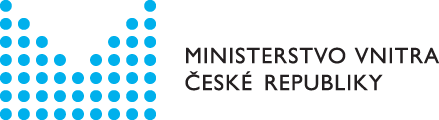 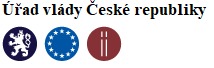 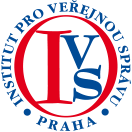 